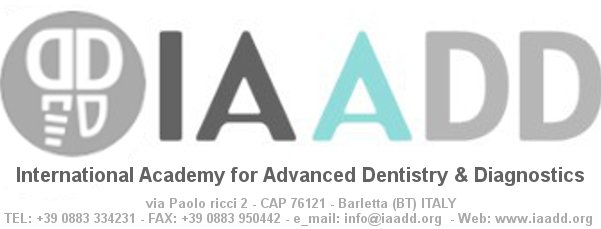 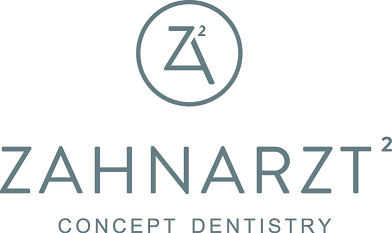 Alexander Bouymin & Walter Wille-Kollmar – Straubingerstr. 40 – 80687 München – Tel :089/575591 – Fax. 089/5705251__Anmeldung zur Chirurgiesprechstunde( !!!OPG muss am selben Tag noch erstellt werden !!! )    Patient:Name: 	__________________				______________           geb.	________________Arzt:Name___________________________________________Was/Regio								__________________________________Geplante Behandlung(en) bzw. Behandlungsschritte:(   ) Entfernung folgender Zähne ________________ 	(   ) Zahnfreilegung		(   ) Entfernung folgendes überzähligen Zahnes  ____	(   ) Wurzelspitzenresektion ____	(   ) Parodontalchirurgie:		 	___________________________________________________(   ) Knochenaufbau Regio:		 	___________________________________________________(   ) Zystektomie Regio:		  	___________________________________________________(   ) Fokussuche:			 	___________________________________________________(   ) Abklärung eines unklaren Befundes:   	___________________________________________________(   ) Kieferorthopädische Fragestellung:	___________________________________________________(   ) Sonstiges:				___________________________________________________Hospitationen:(   ) ich möchte bei der chirurgischen Behandlung dabei sein ( Termin nach Rücksprache )(   ) ich möchte bei der prothetischen Behandlung dabei sein ( Termin nach Rücksprache )Datum: _______________________ 		Unterschrift___________________55545352516162636465181716151413121121222324252627284847464544434241313233343536373885848382817172737475